Special topics in condensed matter physics: Low-dimensional materials and their characterization by imaging techniques 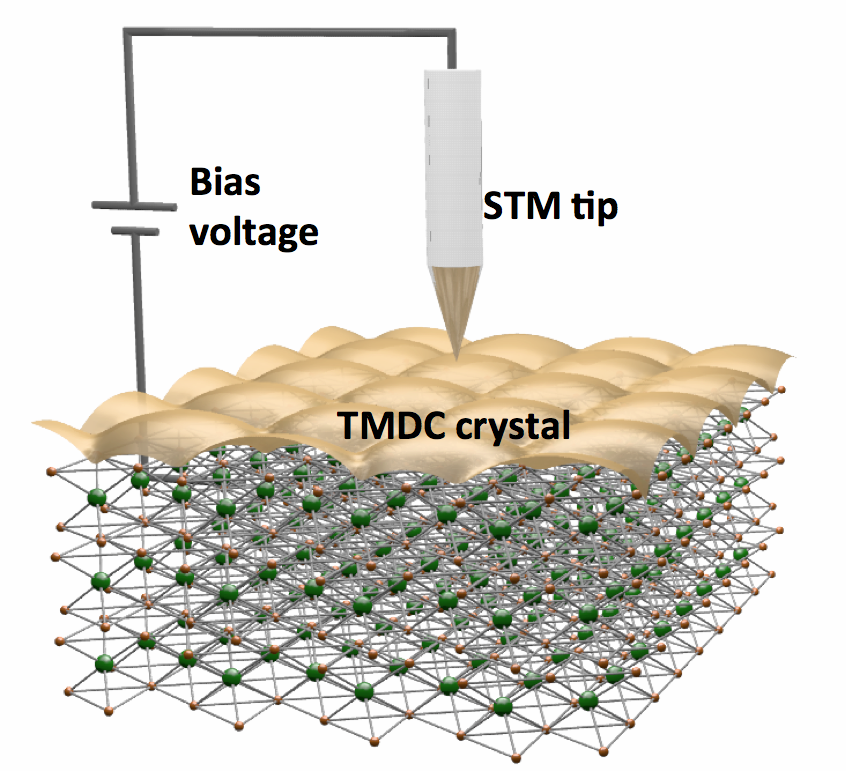 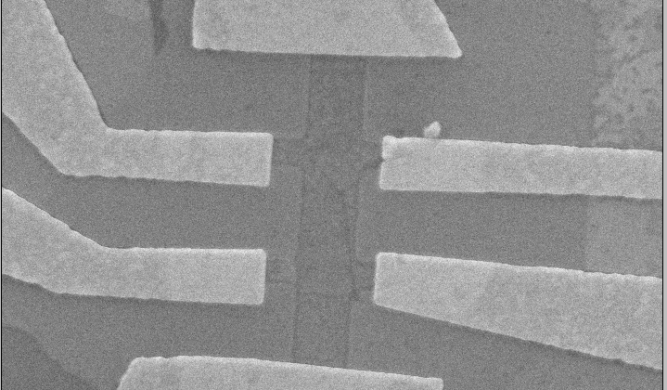 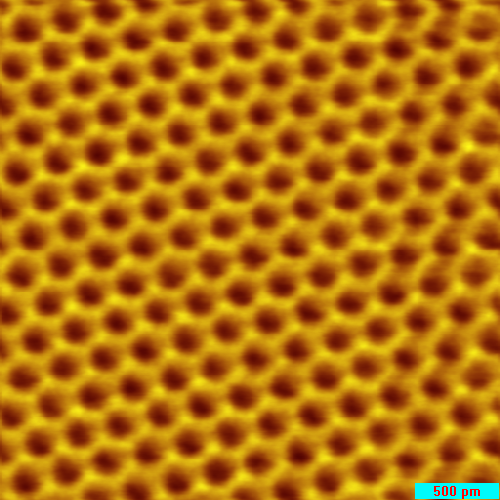 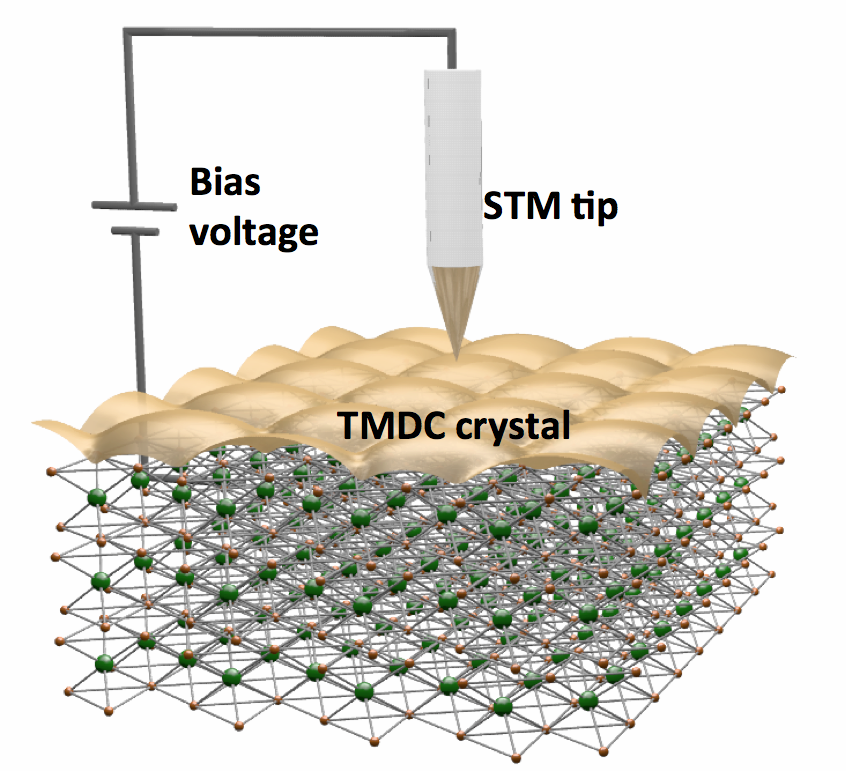 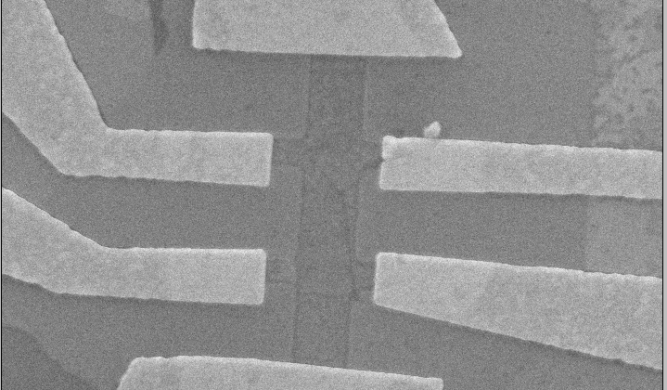 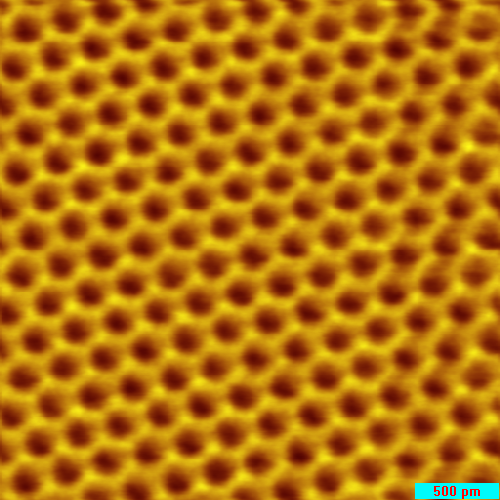 Adina Luican-Mayer (adinaluican@gmail.com)